Методическое объединение воспитателей дошкольных групп Сумпосадской образовательной волостиТема  «Развитие познавательного интереса в процессе поисково-исследовательской деятельности детей дошкольного возраста»12 ноября 2012 годаМесто проведения – МОУ «Вирандозерская СОШ»Присутствовали:воспитатели дошкольных групп: Шевцова Л. Н., Клушина Т. Н., Емельянова Н. В., Маркова Т. Ю., Петрусевич С. Г.;Титова Е. Т., методист;Жданова  В. М., библиотекарь школы;руководители  ОУ: Елагина А. А., Тенхо О. Н. Цель: обеспечение развития системы непрерывного образования педагогов в соответствии с потребностями и приоритетными направлениями развития образования, развитие познавательного интереса детей дошкольного возраста в процессе поисково-исследовательской работыУчебно-исследовательская деятельность детей дошкольного возрастаКиёнок Е. И., воспитатель дошкольной группы МОУ «Вирандозерская СОШ», поделилась опытом работы по организации исследовательской работы с детьми старшего и среднего возраста и реализации проекта «Живые семена», который занимал весенний и летний период, получен результат. Она подчеркнула роль родителей в этом проекте. А именно совместная работа по организации наблюдений и результатов, происходящих на основе  опыта.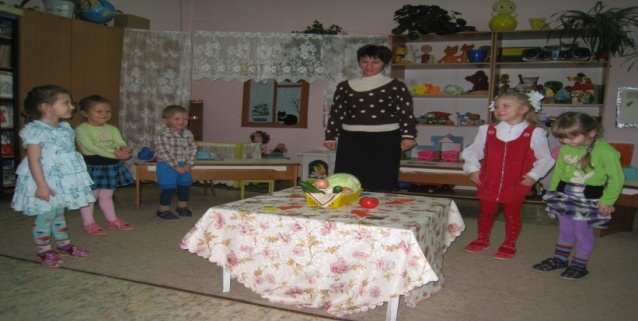 Далее проведено занятие «Живые семена», и  дошкольники-участники проекта рассказали, как шла реализация проекта, какие результаты получены.Очень интересно было слушать и другим ребятам, не участвующим в проекте.Анализируя занятие, отмечено - на занятии:Емельянова Н. В. – формировалось представление  об этапах выращивания огурцов, велась работа – развитие коммуникативных УУД;Шевцова Л. Н. – оснащение наглядностью, которая способствовала запоминанию хода выполнения проекта (соблюдение этапов) и значение всех применяемых элементов, способствующих выращиванию растения.Титова Е. Т.  – все составные части исследования выдержаны (поиск проблемы, гипотеза, эксперимент, результат).Методист- координатор Е. Т. Титова